Tydzień 17, część 3. Goniec.                                 Mat w 2 posunięciach.      – 2 –Tydzień 17, część 3. Goniec.                                 Mat w 2 posunięciach.      – 2 –Tydzień 17, część 3. Goniec.                                 Mat w 2 posunięciach.      – 2 –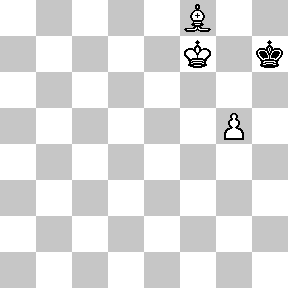 Zadanie 521                     2X Zadanie 522                      2X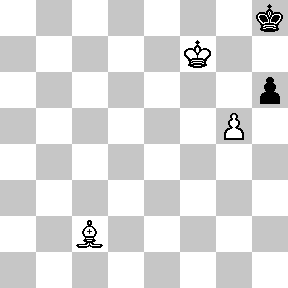 Zadanie 5251.h7 d3 2.Gc3XZadanie 5261.Kc7 g4 2.b8HXSzachyDzieciom.pl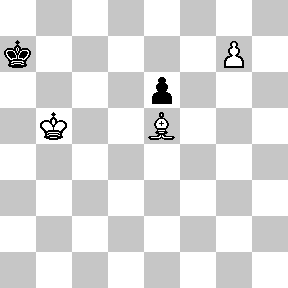 Zadanie 523                      2X Zadanie 524                      2X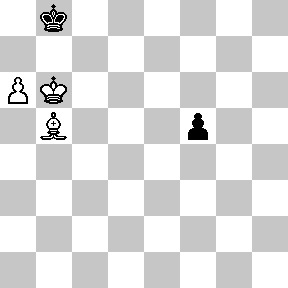 Zadanie 5271.g7+ Kg8 2.G:a2XZadanie 5281.Kg6 Sc2 2.Gb3X1…Sb3 2.G:b3XSzachyDzieciom.pl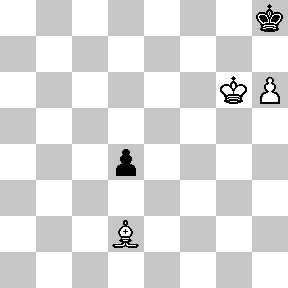 Zadanie 525                      2X Zadanie 526                      2X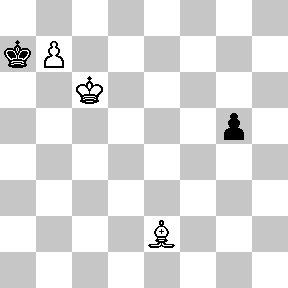 Zadanie 5211.g6+ Kh8 2.Gg7XZadanie 5221.g6 h5 2.g7XSzachyDzieciom.pl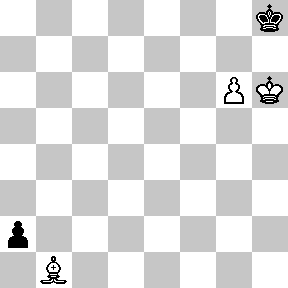 Zadanie 527                      2X Zadanie 528                      2X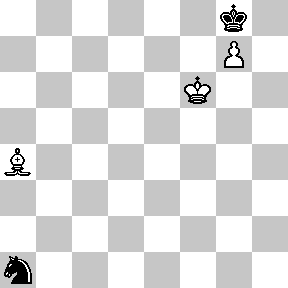 Zadanie 5231.g8H Kb7 2.Hb8XZadanie 5241.a7+ Ka8 2.Gc6X1…Kc8 2.a8H(W)XSzachyDzieciom.plTydzień 17.    Kurs interaktywny SzachyDzieciom.pl.     Mat w 2 posunięciach.      – 2 –Tydzień 17.    Kurs interaktywny SzachyDzieciom.pl.     Mat w 2 posunięciach.      – 2 –Tydzień 17.    Kurs interaktywny SzachyDzieciom.pl.     Mat w 2 posunięciach.      – 2 –Tydzień 17, część 3. Goniec.                                 Mat w 2 posunięciach.      – 3 –Tydzień 17, część 3. Goniec.                                 Mat w 2 posunięciach.      – 3 –Tydzień 17, część 3. Goniec.                                 Mat w 2 posunięciach.      – 3 –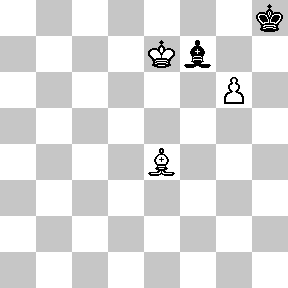 Zadanie 529                      2X Zadanie 530                      2X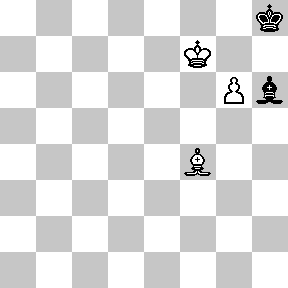 Zadanie 5331.h:g6 h5 2.g7XZadanie 5341.g8H+ Kh6 2.Hh8(g6)XSzachyDzieciom.pl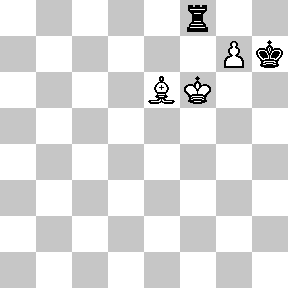 Zadanie 531                      2X Zadanie 532                      2X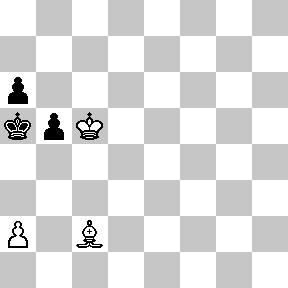 Zadanie 5351.Gf7 a4(b5) 2.g7XZadanie 5361.Ge5 G:e5 2.f8HX1…Gf6 2.f8HX1…d4 2.f8HXSzachyDzieciom.pl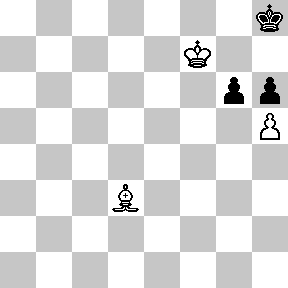 Zadanie 533                      2X Zadanie 534                      2X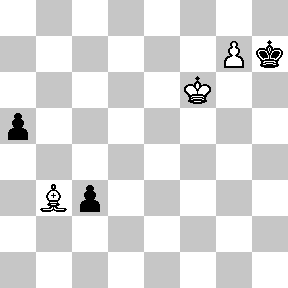 Zadanie 5291.g:f7  Kg7 2.f8HXZadanie 5301.Ge5+ Gg7 2.G:g7XSzachyDzieciom.pl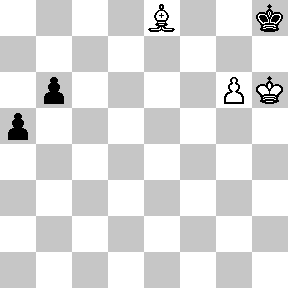 Zadanie 535                      2X Zadanie 536                      2X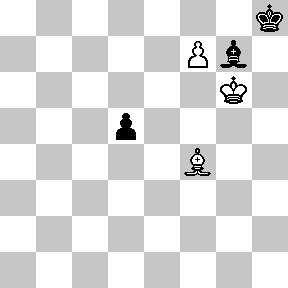 Zadanie 5311.g:f8W Kh7 2.Wh8XZadanie 5321.a3 b4 2.a:b4XSzachyDzieciom.plTydzień 17.    Kurs interaktywny SzachyDzieciom.pl.     Mat w 2 posunięciach.      – 3 –Tydzień 17.    Kurs interaktywny SzachyDzieciom.pl.     Mat w 2 posunięciach.      – 3 –Tydzień 17.    Kurs interaktywny SzachyDzieciom.pl.     Mat w 2 posunięciach.      – 3 –